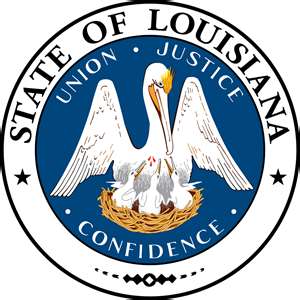 LOUISIANA BOARD OF PARDONSHEARING DOCKET:  –  Hearing Location:  LA Department of Public Safety & Corrections, Headquarters Complex504 Mayflower Street, Baton Rouge, LA  70802, 225.342.5421For more information visit doc.la.govLOUISIANA BOARD OF PARDONSHEARING DOCKET:  –  Hearing Location:  LA Department of Public Safety & Corrections, Headquarters Complex504 Mayflower Street, Baton Rouge, LA  70802, 225.342.5421For more information visit doc.la.govAssignedApplicant's NameDOC #Request/LocationJDC/LocationOffenseVote1.Boutte, Neal R.702213PWFOUT16th JDC - IberiaDriving While Intoxicated (3rd Offense)Deny 0-52.Canada, Tiffany L.418261PWFOUT26th JDC – BossierIllegal Possession of Stolen ThingsGrant 5-0PWO3.Comeaux, Dustin R.446482PWFOUT15th JDC – LafayetteDistribution of MDMAGrant 5-0PWF4.Evans Jr., Anthony L.343546PWFOUT19th JDC – East Baton RougePossession WITD Cocaine; Distribution of CocaineGrant 5-0PWO5.Gaspar, Shawn M.417595PWFOUT32nd JDC - TerrebonneDistribution of Cocaine; Possession WITD MethamphetaminesGrant 5-0PWF6.Hayes Jr., Larry71748PWFOUT27th JDC – St. LandryAttempted MurderGrant 5-0PWO7.Maestas, Joseph M.366520PWFOUT24th JDC - JeffersonDistribution of Marijuana; Possession WITD MarijuanaGrant 5-0PWO8.Oliver, Angelic M.446158PWFOUT19th JDC – East Baton RougePrincipals Possession of CocaineGrant 5-0PWF9Pelt, Brandon W.479050PWFOUT9th JDC – Rapides30th JDC - VernonDistribution of Cocaine; Simple BurglaryGrant 5-0PWF10.Smith, Darren L.342474PWFOUTOrleansPossession of Cocaine; Possession of MarijuanaGrant 5-0PWFAssignedApplicant's NameDOC #Request/LocationJDC/LocationOffenseVote1.Braggs, Marjorie A.110916CTOLCIW10th JDCNatchitochesSecond Degree MurderGrant 5-0CTO 99 yrs2.Thornton, Kevin V.429875CTOAllen C.C.7th JDCConcordiaManslaughter (2 Counts)Deny 0-53.Gay, Rodney L.382571CTOElayn Hunt C.C.4th JDCOuachitaManslaughter; Distribution of CocaineGrant 5-0CTO - PE after 21 yrs4.Williams, Warren115869CTOElayn Hunt C.C.19th JDCEast Baton RougeSecond Degree MurderDeny 1-45.Bosley, Bruce367962CTOLouisiana State Pen18th JDCIbervilleSecond Degree MurderDeny 0-56.Keys, Terry L.77998Act 340Louisiana State Pen2nd JDCJacksonHFC Possession of CocaineDeny 0-57.Puckett, Jimmie L.89292CTOLouisiana State PenOrleansSecond Degree MurderGrant 5-0CTO 99 yrs – PE after 40 yrs8.Scott, Lester C.87988CTOLouisiana State Pen26th JDCWebsterFirst Degree MurderGrant 5-0CTO 99 yrs9.Silvo, Mike (aka James Farlough)310901Act 340Louisiana State Pen22nd JDCSt. TammanyArmed Robbery; Public Intimidation; Possession of Stolen Property; Attempted Simple EscapeRemoved10.Williams, Solomon R.94461CTOLouisiana State Pen12th JDCAvoyellesFirst Degree Murder; Attempted First Degree Murder; Armed RobberyDeny 2-3